LUCA Outdoor Athletics Series 2022@Battersea Park29th May 2022TIMETABLE as of 8th May 2022 – subject to change.The Competition Director reserves the right to amend the programme provided that sufficient advance warning is given to competitors. Please go to www.london-athletics.com for more information.Where entry numbers require multiple races to be run, races will be seeded on predicted times provided on the entry forms. These can be found here: The overall rankings will be based on the fastest times across all races. Please note: for the shorter sprints finals may be run at the competition director’s discretion. This will depend on demand on the day. Athletes have 3 jumps for Long and Triple Jump, 3 throws for Shot Put, Javelin and Discus and 3 attempts to clear each height for High Jump. A further 3 attempts may be given to the top 6, depending on time available and number of competitors. Athletes should report to their start area 10 minutes before the scheduled start of track events and 15 minutes before the scheduled start of field events. For events with multiple races, you should be present at the start of the first race, even if you have been seeded in a later race, in case of drop outs.For those competing in multiple events, it is the athlete’s responsibility to be present at each event at the appropriate times. For example, it is the athlete’s responsibility to ensure they do not miss a throw/jump if competing in a field and track event at the same time. Points are awarded to the top 6 athletes on a 7,5,4,3,2,1 points structure. In the team competition, only the top 2 athletes per university will score in each event. Please note that the medal presentations morning’s finals will take place during the lunch break. 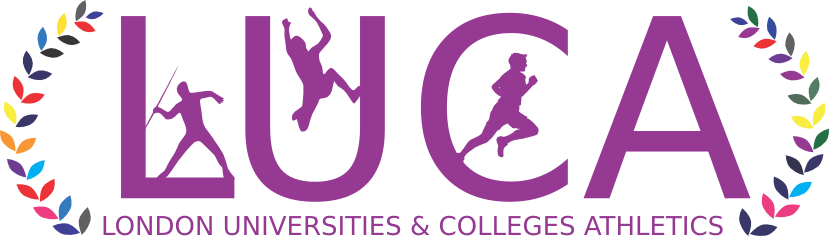 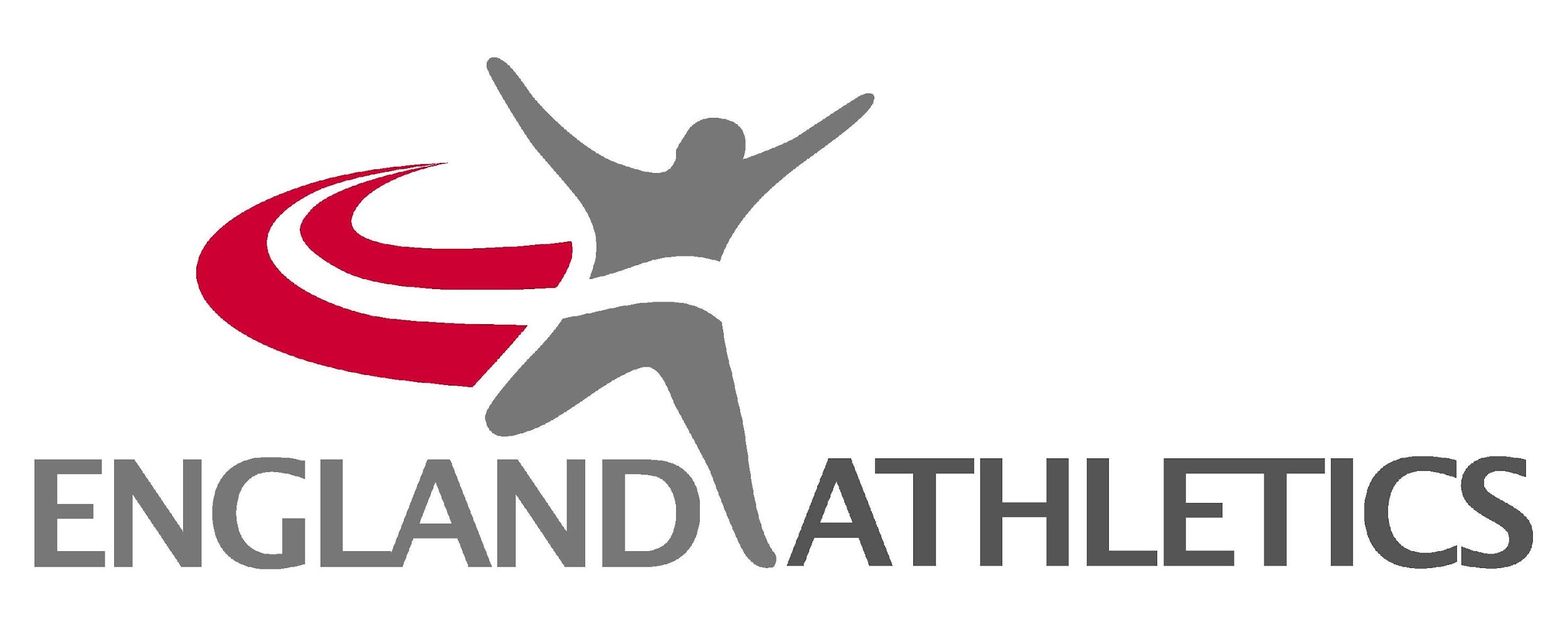 LUCA OUTDOOR SERIES - BATTERSEA PARK MAY 29THTRACKFIELDTimeEvent HeatsTimeEventPools9:005000mFinal9:30LJM+W9:45110mHFinal10:00100m WHeats10:40100m MHeats10:30Shot PutM+W11:30800mFinal11:50400m Final12:15Mascot RaceFinal11:30HJM+W12:3013:15200mHeats13:30DiscusM+W14:00400mHFinal14:252000m SCFinal14:401500mFinal15:00100mFinal15:153000m SCFinal15:3016:00200m Final16:00JavelinM+W16:304x100mFinal16:554x400mFinal17:20Medley RelayFinal17:30